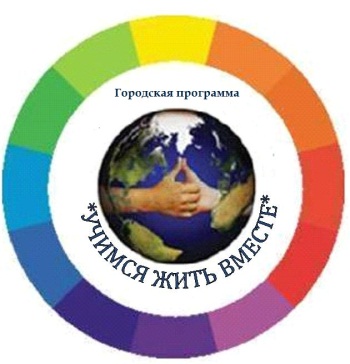 Департамент образования Администрации Города ТомскаМуниципальное бюджетное образовательное учреждение дополнительного образования Дрм детства и юношества «Факел» г. Томска Положение о проведении конкурса видеороликов «Вместе - целая страна» в рамках городской программы воспитания и дополнительного образования «Учимся жить вместе»1.ОБЩИЕ ПОЛОЖЕНИЯКонкурс видеороликов «Вместе – целая страна» (далее – Конкурс) проводится Муниципальным образовательным учреждением дополнительного образования Домом детства и юношества «Факел» г. Томска. Учредителем Конкурса является Департамент образования Администрации Города  Томска.2. ЦЕЛИ И ЗАДАЧИ КОНКУРСА2.1. Совершенствование навыков старшеклассников в создании тематических видеороликов, пропаганда толерантных отношений между россиянами - людьми разных национальностей, сохранение культурного наследия страны. 2.2. Привлечение внимания школьников и вовлечение в медиатворчество.2.3.  Выявление и распространение информации о талантливых школьниках города Томска.2.4. Распространение информации о наиболее интересных события, свидетелями которых стали авторы видеороликов.2.5. Расширение кругозора, наблюдательности, эстетического вкуса и творческого подхода к решению поставленных задач.3. ОРГАНИЗАТОРЫ И УЧАСТНИКИ КОНКУРСА3.1. Муниципальным образовательным учреждением дополнительного образования Домом детства и юношества «Факел» г. Томска. 3.2 Учредителем Конкурса является Департамент образования Администрации Города  Томска.3.3. К участию в Конкурсе приглашаются команды – участницы городской программы «Учимся жить вместе»,  а также обучающиеся старших классов общеобразовательных учреждений всех типов. 3.4. Участниками Конкурса могут быть как отдельные авторы, так и авторские коллективы.3.5. Участие в Конкурсе бесплатное.3.6. Представленные на конкурс работы оцениваются специальной Конкурсной комиссией.3.7. Состав Конкурсной комиссии определяется организационным комитетом из числа компетентных специалистов в сфере видеотворчества.3.10. Все спорные вопросы решаются Конкурсной комиссией.4. ТРЕБОВАНИЯ К КОНКУРСНЫМ РАБОТАМ4.1. На конкурс предоставляются видеоролики, снятые (созданные) любыми доступными средствами, соответствующие тематике и номинациям конкурса.4.2. Работа должна быть полностью выполнена самостоятельно. Использование уже имеющегося в интернете материала запрещается. К участию в Конкурсе принимаются только завершенные оригинальные произведения, отвечающие целям и задачам проведения Конкурса.4.3.Требования к видеоролику:4.3.1. Формат – wmv, mp4, mov.4.3.2. Минимальное разрешение видеоролика – 1280х720px. 4.3.3. Максимальная продолжительность видеоролика – не более 7-ми минут.4.3.4. Участие в видеоролике непосредственно участника – необязательно.4.3.5. Использование при монтаже и съёмке видеоролика специальных программ и инструментов – на усмотрение участника.4.3.6. Количество видеороликов от одной команды или автора ограниченно – один ролик.4.3.7. Участники сами определяют жанр видеоролика (интервью, репортаж, видеоклип и т. д. и т.п.).4.3.8. В ролике могут использоваться фотографии.4.3.9. На конкурс не принимаются ролики рекламного характера, оскорбляющие достоинство и чувства других людей, не укладывающиеся в тематику конкурса.4.4. Предусматриваются следующие номинации:Командные ролики;Авторские ролики.4.5. Авторы отправляют  свои работы на адрес ugvmeste@mail.ru  до 08 февраля 2018 года.В теме письма указываем образовательное учреждение название команды, для авторских работ - № ОУ и фамилию автора. Заявки на Конкурс заполняются по форме (Приложение 1).5. КРИТЕРИИ ОЦЕНКИ КОНКУРСНЫХ РАБОТ5.1. Содержательная экспертная оценка видеороликов осуществляется по следующим критериям:- соответствие работы заявленной теме;- аргументированность и глубина раскрытия темы, ясность представления;- креативность видеоролика (новизна идеи, оригинальность, гибкость мышления);- информативность.5.2. Техническая экспертная оценка видеороликов осуществляется по следующим критериям:- качество видеосъемки;- уровень владения специальными выразительными средствами;- эстетичность работы.6. РЕГЛАМЕНТ ПРОВЕДЕНИЯ КОНКУРСА6.1. Сроки проведения Конкурса: с 1 января 2018г.  по 6 апреля 2018г.6.2. Представление материалов до 30 марта 2018г.6.3. Подведение итогов и награждение Победителей 6 апреля 2018г.7.  ПОДВЕДЕНИЕ ИТОГОВ КОНКУРСА7.1. Победителем в каждой номинации является автор лучшего видеоролика.7.2. Все участники Конкурса получают сертификаты, а Победители – Дипломы первой, второй и третьей степеней в каждой из номинаций.8.  АВТОРСКИЕ ПРАВАОтветственность за соблюдение авторских прав работы, участвующей в конкурсе, несет автор, приславший данную работу;Организаторы Конкурса оставляют за собой право размещения лучших конкурсных работ на своей странице в социальной сети «Мой мир» https://my.mail.ru/mail/ugvmeste/Присылая свою работу на Конкурс, автор автоматически дает право организаторам Конкурса на использование представленного материала (размещение телепрограммах, участие в творческих проектах, публикации в СМИ, дальнейшее тиражирование и т. п.).В случае необходимости, организаторы конкурса могут запросить у автора оригинал видеоролика.Участники Конкурса дают свое согласие на обработку своих персональных данных (фамилия, имя, отчество, адреса электронной почты и иных персональных данных, сообщенных участником Конкурса).Присланные на Конкурс видеоролики не рецензируются и не возвращаются.9.  КОНТАКТНАЯ ИНФОРМАЦИЯКоординатор программы «Учимся жить вместе»: Любовь Рюриковна ЯрославцеваКонтактный телефон: 8-3822-54-28-60Электронный адрес: ugvmeste@mail.ru Приложение 1 «ЗАЯВКА»В заявках, присланных на конкурс, должны быть указаны следующие сведения в таблице: 
Приложение 2 «Состав жюри»1.Ярославцева Любовь Рюриковна – координатор Конкурса, победитель городских, региональных и всероссийских медиаконкурсов;2. Емельянов Андрей Юрьевич – педагог организатор МБОУ ДО ДДиЮ «Факел» - победитель городских, региональных и всероссийских медиаконкурсов;3. Галкина Ирина Анатольевна – педагог-организатор, рук. Образцового детского коллектива «Театр +Игра» МБОУ ДО ДДиЮ «Факел»;4. Татуйко Ирина Николаевна – педагог дополнительного образования МБОУ ДО ДДиЮ «Факел», руководитель Центра этнокультурного воспитания детей и подростков «Славянская изба»;5. Пономарева Татьяна Александровна – методист МБОУ ДО ДДиЮ «Факел», организатор проекта «Славянский костюм в современном интерьере».Название и номер ОУНазвание командыНазвание конкурсного материалаФамилия руководителяЭлектронный  адрес и телефонНоминация 